Начинаем закаливать ребенка.С чего начинать закаливание ребенка и как правильно это делать.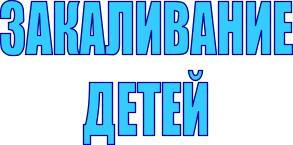 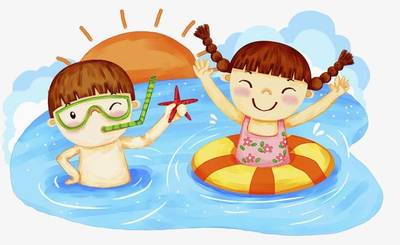 В последние годы старое доброе закаливание все чаще называют модным словом холодотерапия. Она тренирует защитные силы организма, то есть учит организм сопротивляться простудам, и возбудителям инфекций. Особенно важны процедуры закаливания для детей, иммунитет которых сформировался не полностью.Что такое закаливание и почему оно особенно необходимо для детейЗакаливание – это комплекс методов, направленных на повышение функциональных резервов организма и его устойчивости к неблагоприятному действию факторов окружающей среды (холода, жары, воды, пониженного атмосферного давления и так далее) путем систематического тренирующего дозированного воздействия этими факторами.Особенно необходимо закаливание для детей, так как чем младше ребенок, тем менее совершенен у него механизм иммунитета – защитных сил организма, способных справиться с простудами, перегреваниями и различными видами инфекций.Основные факторы закаливания – воздух, вода, солнечные лучи. Сочетание их с физическими упражнениями повышает эффективность закаливания.Как действует закаливание на организм ребенкаПри систематическом многократном воздействии на организм ребенка того или иного физического фактора (например, холода), этот процесс называется адаптацией.В процессе адаптации происходит совершенствование всех физиологических процессов в различных органах и системах, повышаются защитные силы организма.При закаливании детей необходимо соблюдать следующие условия:силу раздражителя (например, холода) нужно наращивать постепенно;уменьшать или прекращать воздействие при первых же признаках переохлаждения;закаливающие процедуры проводить ежедневно, сочетая их с физическими упражнениями;учитывать индивидуальные особенности конкретного ребенка при выборе процедур. Закаливание к холоду                                                         Практически наиболее важным для ребенка является закаливание к холоду, так как переохлаждение – наиболее частая причина острых респираторных заболеваний.Установлено, что когда человек замерзает, организм вначале компенсирует это тем, что включаются физические механизмы сохранения тепла: расширяются кровеносные сосуды и кровь в большом количестве поступает к замерзающим местам, согревая их (например, на морозе всегда краснеют щеки). Если холод продолжает нарастать, то для того, чтобы не пострадали внутренние органы, кровеносные сосуды суживаются и кожа бледнеет (особенно это заметно при обморожениях). Если и этих приспособительных реакций недостаточно, то подключаются химические механизмы терморегуляции – усиливается обмен веществ, что позволяет организму еще какое-то время поддерживать нормальную температуру внутренних органов.Установлено, что теплообразование у человека, закаленного к холоду, больше, чем у незакаленного, поэтому он дольше незакаленного может продержаться на холоде. Закаливание к холоду тренирует как физические, так и химические механизмы терморегуляции.Как правильно закаливать детей Начинают закаливание детей к холоду с воздушных ванн в помещении с оптимальной температурой воздуха: для детей в возрасте  от 2 до 4 лет - 19-20˚, от 4 до 7 лет - 16-19˚. Продолжительность воздушной ванны - с 3-4 до 10 минут (время наращивается постепенно). Целесообразно сочетать воздушные ванны с массажем и гимнастикой.Закаливающее действие оказывает также пребывание детей на свежем воздухе. Зимой ребенок в общей сложности должен гулять на свежем воздухе не менее трех часов в день, летом – больше. Летом прогулки можно сочетать с воздушными и солнечными ваннами.Закаливание водой начинают через одну-две недели после начала воздушных ванн. При этом температуру воды постепенно снижают, увеличивая одновременно площадь смачиваемых кожных покровов. Постепенно от местных процедур переходят к общим – обтиранию, обливанию, душу, купанию в открытых водоемах.Начинают такие процедуры обычно с обливания стоп и нижних частей голеней при температуре воды 30˚, через неделю начинают снижать температуру на 1-2˚ каждые два дня, доводя  до 16-18˚ для детей от года до трех лет и до 14-16˚ для детей 4-7 лет.Для кратковременных общих процедур (обтирания, обливания) температуру воды с 35˚ через неделю начинают снижать на 1-2˚ каждые два дня и оставляют на уровне 28˚ для детей в возрасте от одного до двух лет и 22-24˚ для дошкольников.Водная процедура должна заканчиваться обтиранием насухо с легким массажем для усиления кровообращения.Правильно проведенное закаливание значительно снижает заболеваемость, улучшает физическое и нервно-психическое развитие ребенка. Выполнила : Некрасова Е.К. инструктор по физ. Воспитанию МАОУДОД детский сад»Сказка» корпус «Искорка»